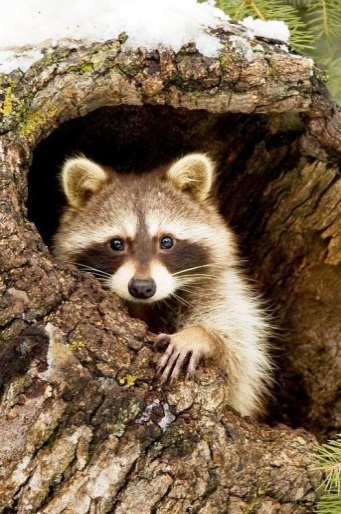 LA VIDA DETRÁS DEL HUECOQuantum de luzatrapados en el vórtice marrón de tus ojos,conjuran mi sosiego y lo sometena la vorágine misteriosa de la vida.Me pregunto:¿Hay vida detrás del hueco? Imprecisa preguntapara una respuesta incoherente.¿Onda o partícula?La doble ranura me devuelvetu resonancia.Hay una mujer que abrazaLa soledad de mis horas¡Madre! por el hueco de tu entrañadescubro el mundo;y me someto al arbitrio de tus manos suavescuyas caricias refriegan mi almay la contienen.Me pares, hoy como ayer, como siempre,una y otra vez, en el agujero de vidas distintasdónde sólo tú y yo nos reconocemos.Hoy asomo por el útero leñoso de la tierra.Mi mano aferrada al labio externo de tu vulvaquiere resistir el desenlace;pero  no  puede. Nos amamos y el cosmos lo sabe.Mi pelambre y mis radares apuntando al silencio,buscan el aullido lejano de un lobo llamado hombre,que siempre atentacontra la vida de nuestro bosque.Pero no podrá detenernos. Somos eternos!Hay vida detrás del hueco,hay estrellas escondidas en mis ojerasy por debajo de mi piel corre la sabiade las raíces de nuestra eterna primavera.¡Madre! En el cielo de tu recuerdo me duermo.¡Hay vida detrás del hueco!pero no se lo cuentes a nadie.César Eduardo Albarracín                                                                                                                                    Argentina